公司名称：中集世联达国际物流（辽宁）有限公司公司地址：辽宁省大连市中山区人民路68号宏誉大厦1904室 纳税人识别号：91210202747871226H电话：0411-82732066人民币开户行：中国建设银行大连中山支行 行号：105222060528账号：21201500250053004383美金开户行：中国银行股份有限公司大连市分行账号：283061959142行号：104222017850美元开户行SWIFT: BKCHCNBJ81A 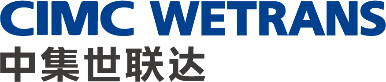 